智学伴纸笔互动课堂用户手册（V1.1.9）北京北师智慧科技有限公司2019年12月目 录一、	产品介绍	1二、	软件安装	22.1 配置要求	22.2 如何安装	22.3 使用环境	5三、	功能介绍	53.1 进入班级	53.2云课件	73.3 云测试	83.4 课堂测试	143.5. 抢答	163.6 抽选	173.7  课堂点评	183.8 学生屏幕	20产品介绍纸笔互动课堂采用局域网和互联网相结合的模式，课前，老师利用教育云推送的精准资源极简备课，一键将备课内容发送到需要上课的班级，课中登录账号后可以直接从云端获取备课资料，也支持将备课资源缓存到授课电脑，满足课上外网不稳定或不通时，基于教室局域网能正常上课。主要特点有：（1）互动课堂与课前备课云资源无缝融合，减少教师信息化负担 课前，教师利用教育云推送的精准资源轻松备课，一键将备课内容发送到需要上课的班级；课中，教师登录后，直接点击课程表，快速取得备课时准备的课件、微视频和测试题等进行教学。（2）课堂一键发布练习题及试卷，结果实时统计教师可以在课堂上实时出题，或下发课前备课准备好的试题，学生端收到题目后通过纸笔选择答案提交，客观题系统自动批阅，教师端实时显示学生的答题情况，包括答题人数、平均正确率答案分布、学生的答题详情。（3）实时查看学生学习过程，全面掌握学生学习状态教师使用学生屏幕分享，可以实时查看学生学习过程和学习状态，也可以查看在线学生。（4）课堂抢答抽选，活跃课堂气氛教师端发起抢答后，学生端可以点击纸质任意区域进行抢答，教师端显示第一个抢答的学生姓名，并请学生作答。教师也可以随机抽选学生回答问题。  （5）课堂评价教师可对当前班级成员进行个人和小组管理，给小组或个人随时进行评价。（6）课堂报告系统自动生成完整的课堂报告，帮助回顾课堂讲解内容。软件安装2.1 配置要求 安装前请先检查互动课堂是否满足如下系统配置要求，否则请先安装或升级相应硬件与程序。老师端互动课堂配置要求如下表所示：无线路由器配置要求：	路由器必须支持IPv4和IPv6组播协议，独立使用须为AP和蓝牙网关推荐蓝牙网关：	40人	2个BTAP01	配置说明见《纸笔智慧课堂部署》2.2 如何安装2.2.1 老师端安装双击安装包进入以下安装界面，可以设置安装路径。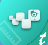 点击下一步进行安装，如下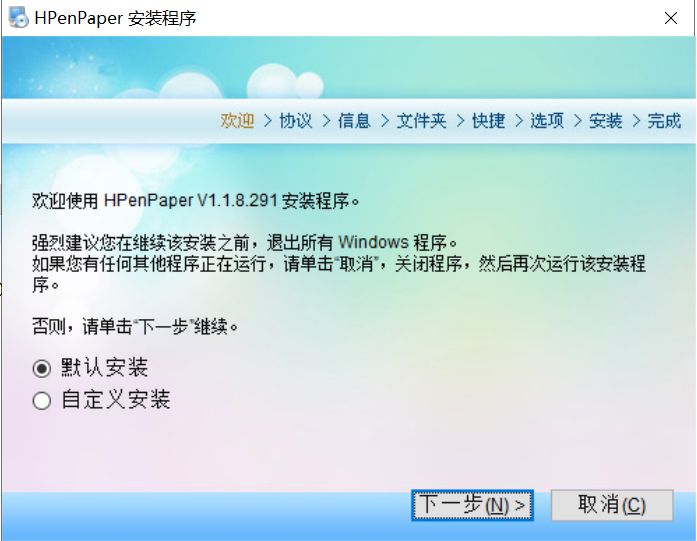 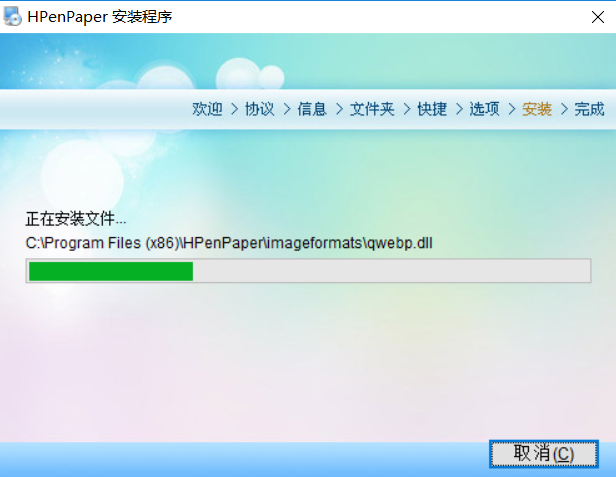 安装完成后，单击“完成”按钮结束安装，如下图：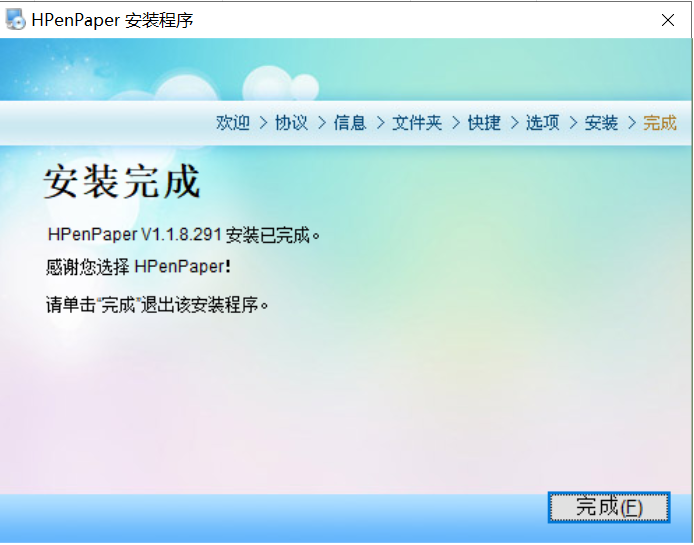 安装完成后双击快捷图标，启动纸笔互动软件，首次安装使用需要输入激活码进行激活，如下图：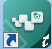 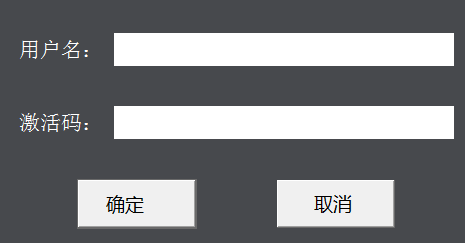 2.3 使用环境1）互动课堂时老师端、学生端需在同一网段；2）课中蓝牙网关与学生的笔连接。功能介绍老师在桌面点击启动纸笔互动课堂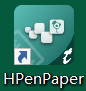 3.1 进入班级铜鼓白板软件显示课程表可以选择课程表进入上课班级。老师需要换课的情况下，点击课程表切换上课内容，切换课程后，对应的云课件中相关资源随着改变成切换后这节课的备课资源。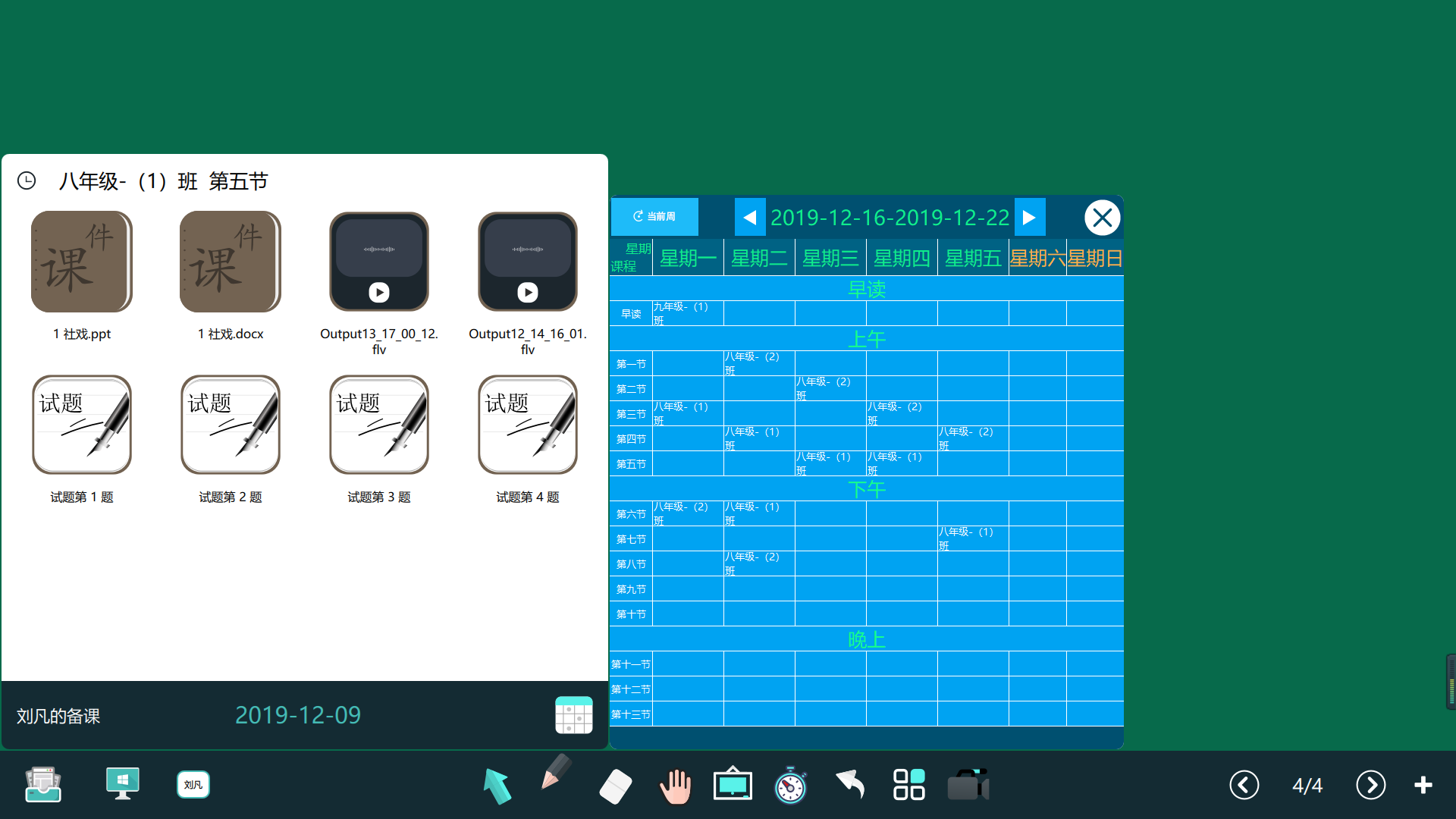 点击“班级管理“可查看班级学生人数以及在线情况。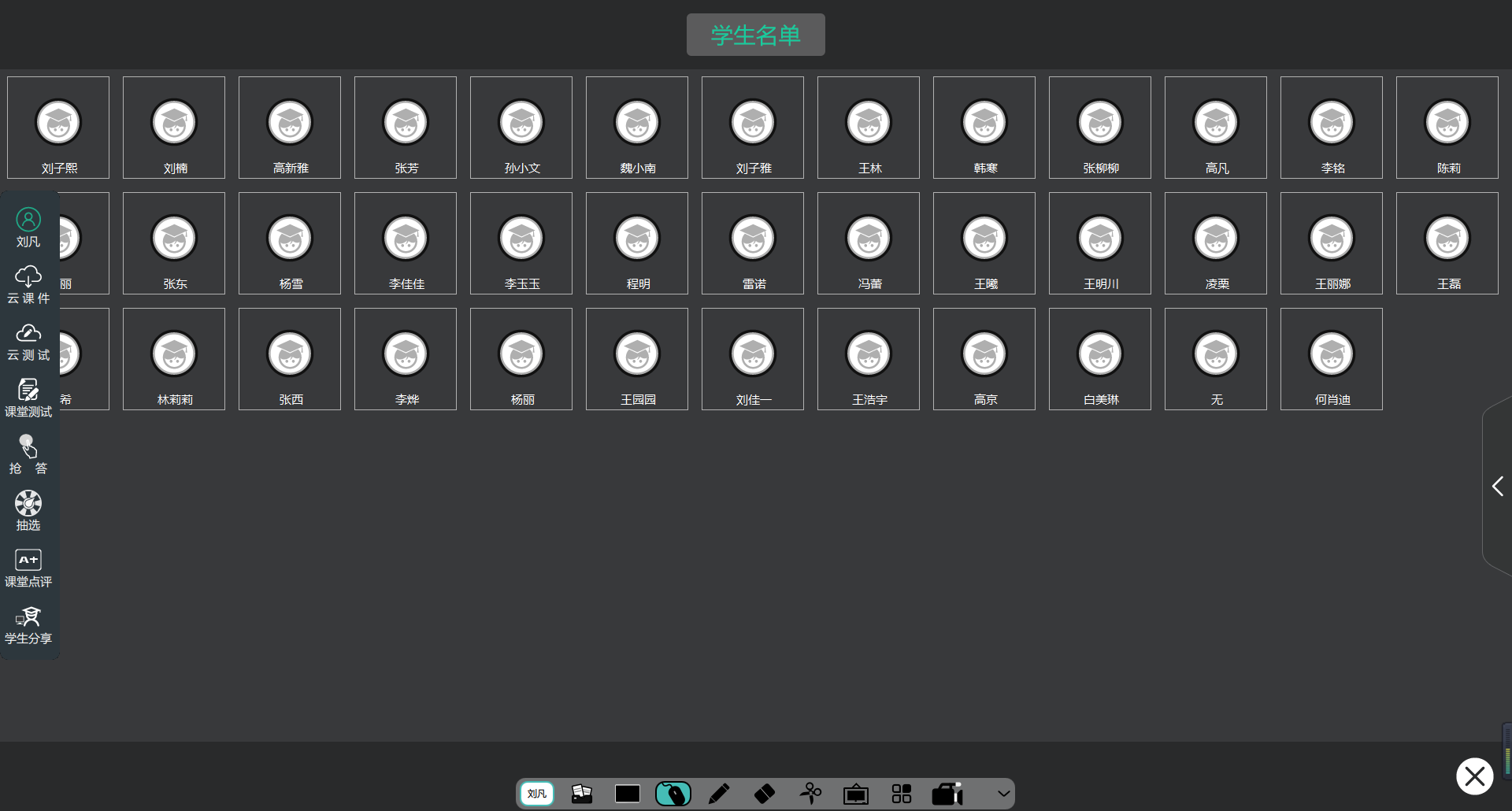 点击“版本信息”可以查看当前版本，也支持手动对软件进行升级，还有账号退出。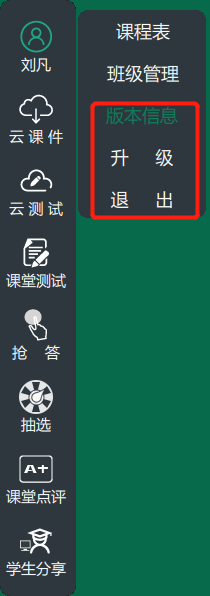 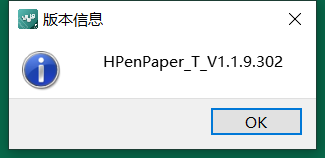 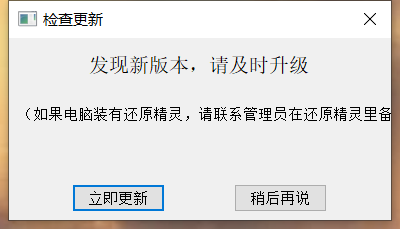 3.2云课件老师进入云课件可以一键调取课前准备的备课资源和微课。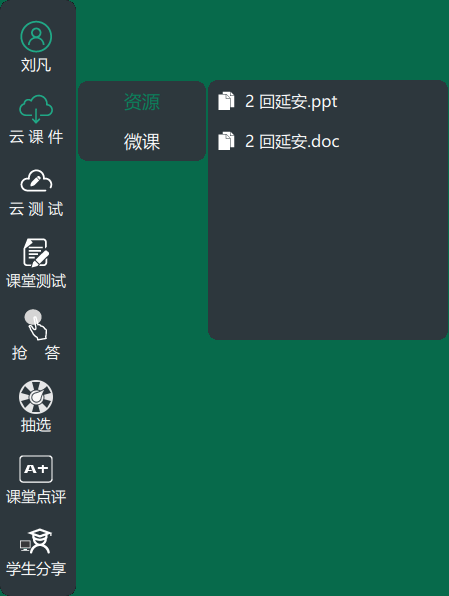 3.3 云测试老师进入云测试调取试题，课堂报告，查看预习。老师在课上可以将试题发送给学生通过纸笔作答，整堂课程结束后，系统会自动生成课堂报告，实时的反映学生的学情；查看预习中，上课之前如果想回顾预习作业时可以直接点击“查看预习”来调取我们教育云平台上个人空间的内容。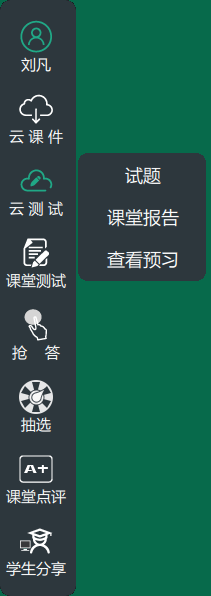 3.3.1 试题测试老师选择课前准备好的试题通过“全部发送”来做答；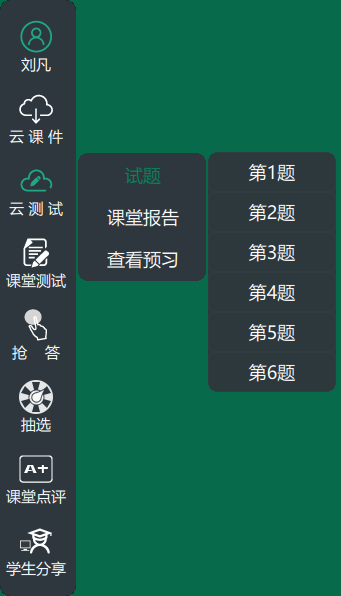 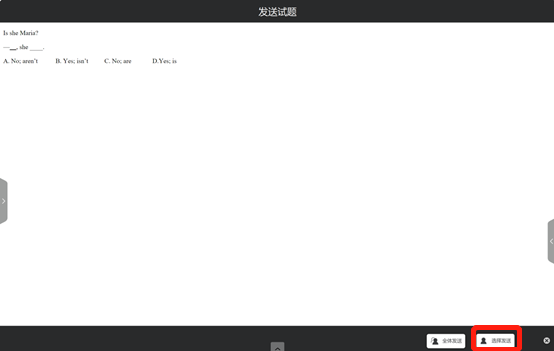 点击全体发送，系统会实时出现每个学生的答题进度。当名字变成绿色时，说明学生答题完成。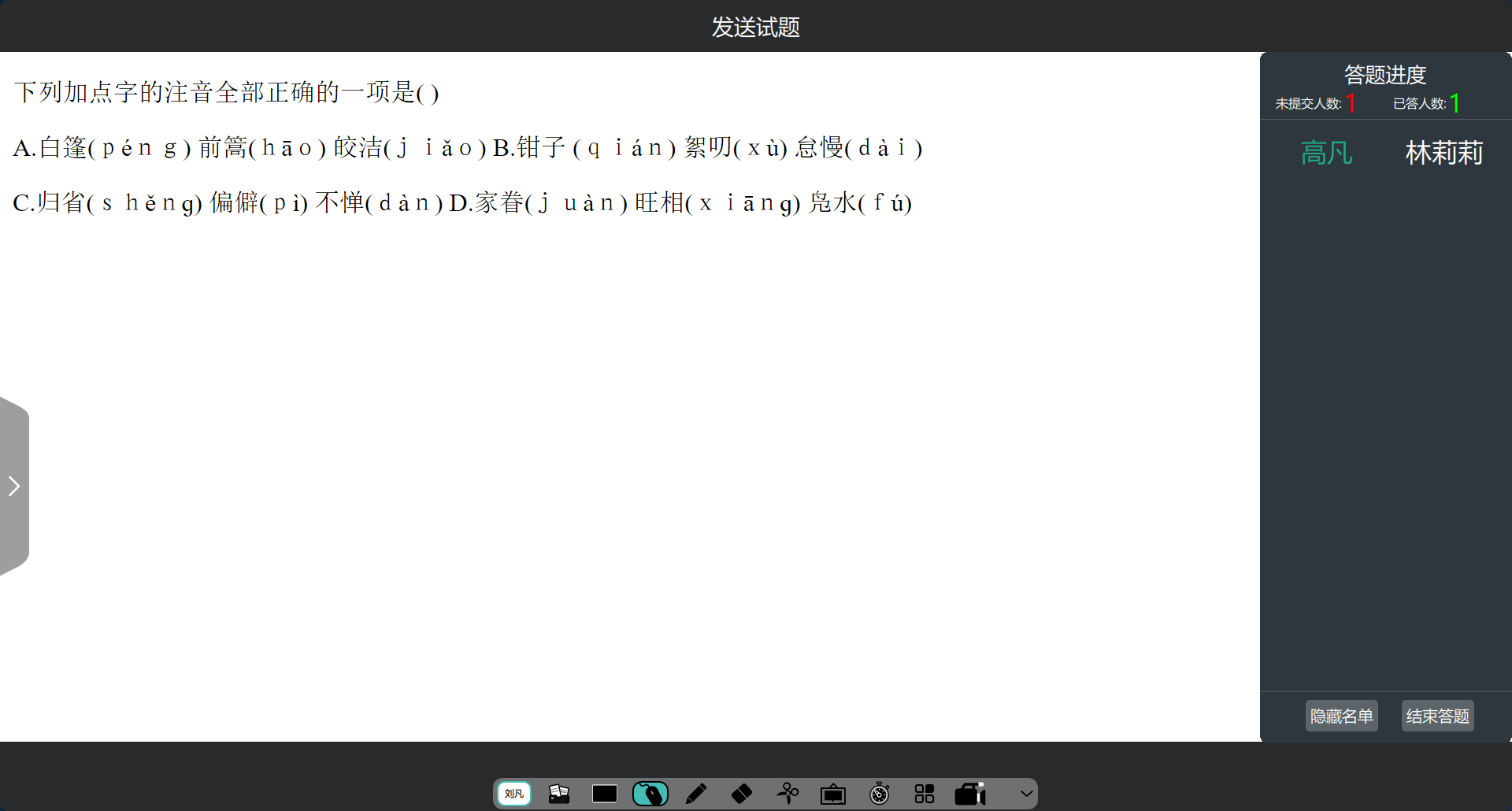 学生提交答案，老师点击结束答题，自动显示答题统计，点击讲解此题。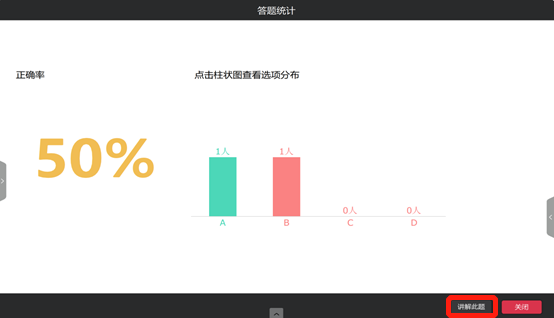 点击选项分布中ABCD,可以看到各个选项有哪些同学选择，还可以看到学生的名字，同时右下角出现加分字样，点击加分会给正确的人加分。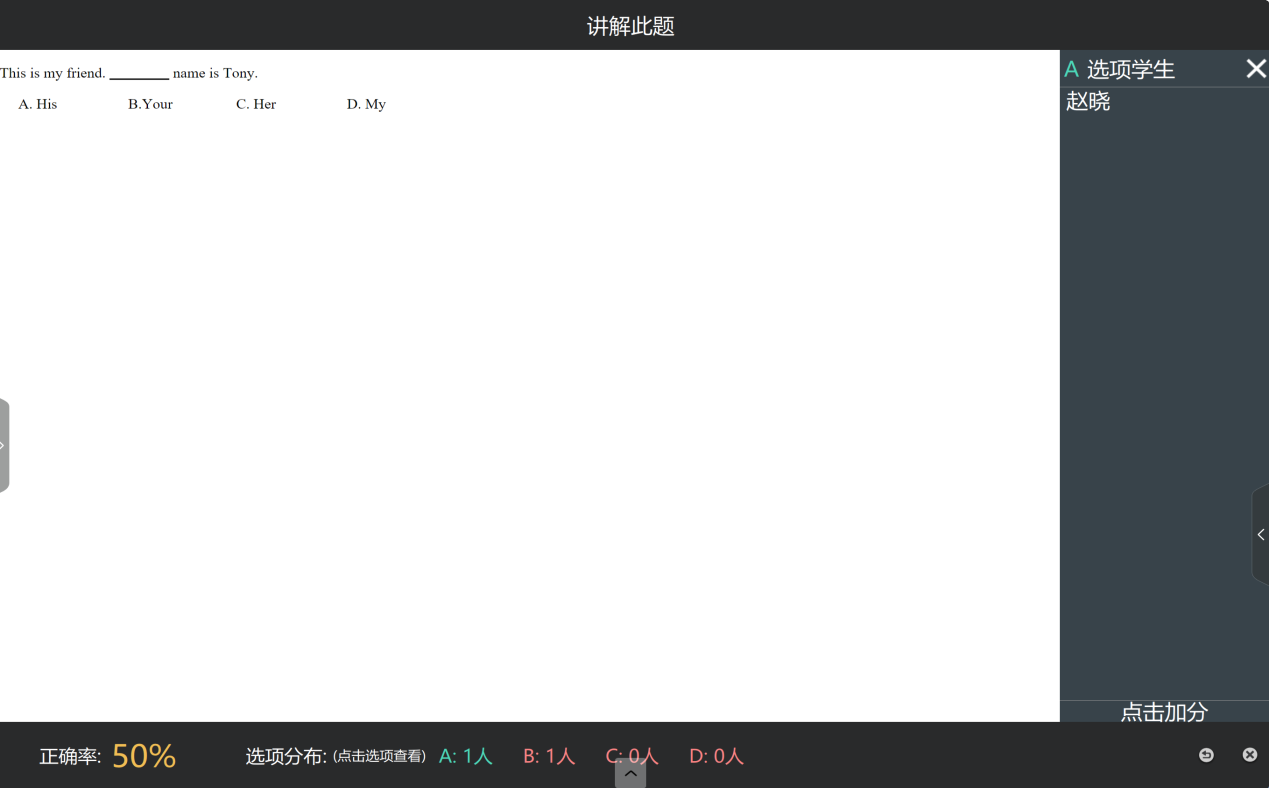 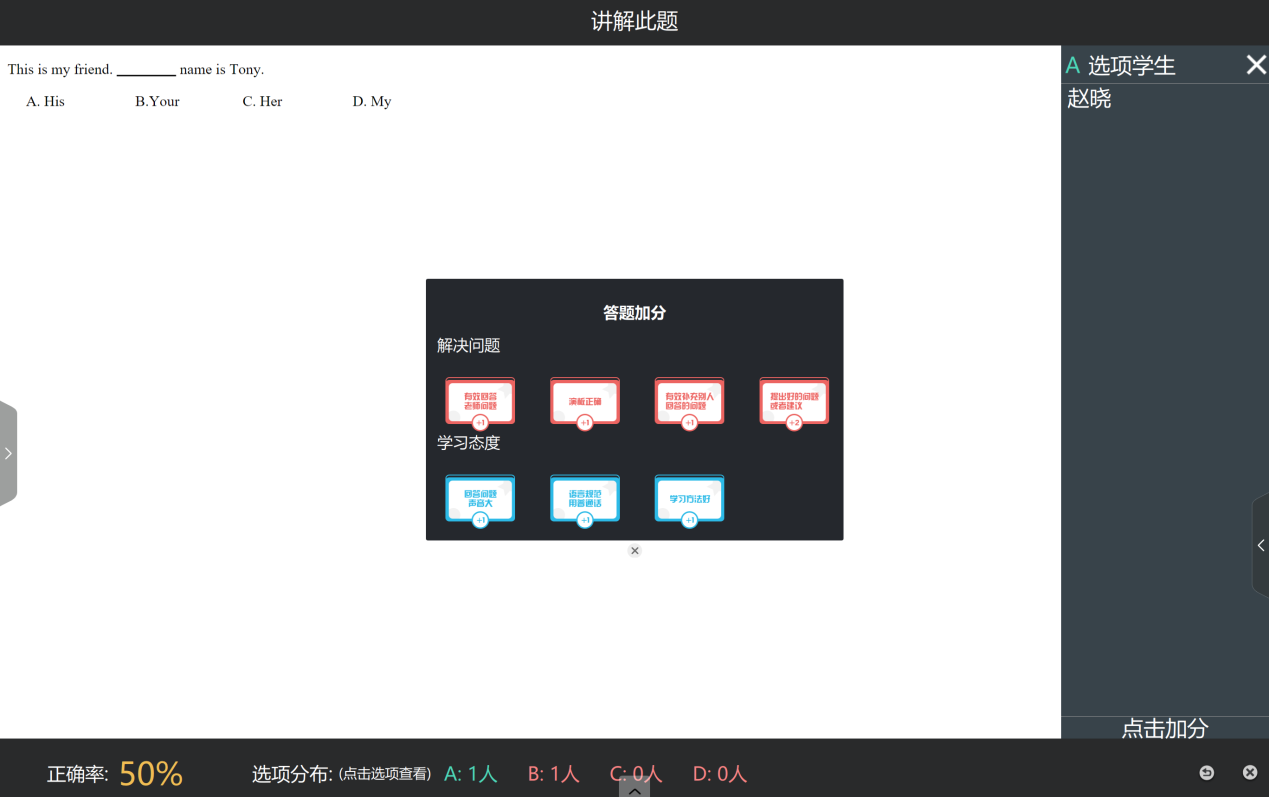 老师发送云测试试题学生端通过纸笔完成作答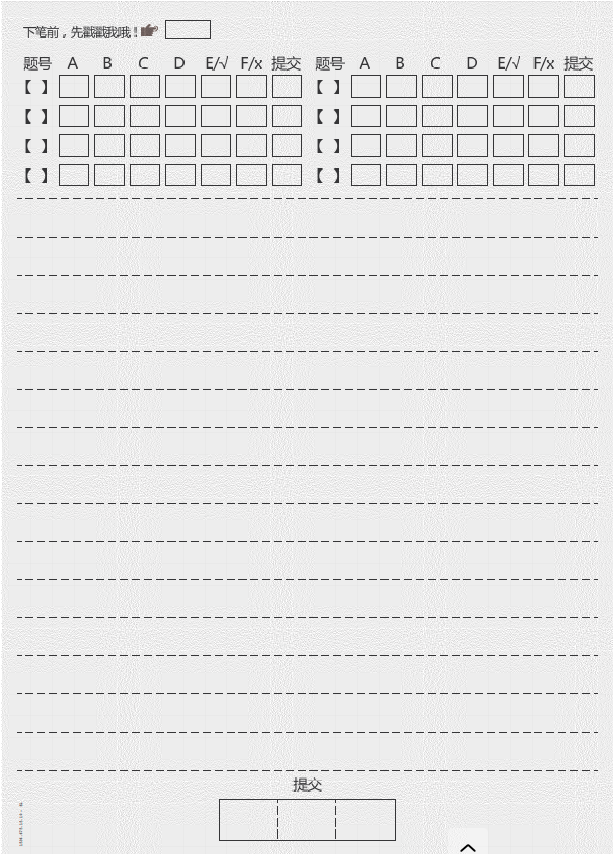 3.3.2  课堂报告老师点击课堂报告查看本节课学生知识掌握情况及每题的正确率，如下图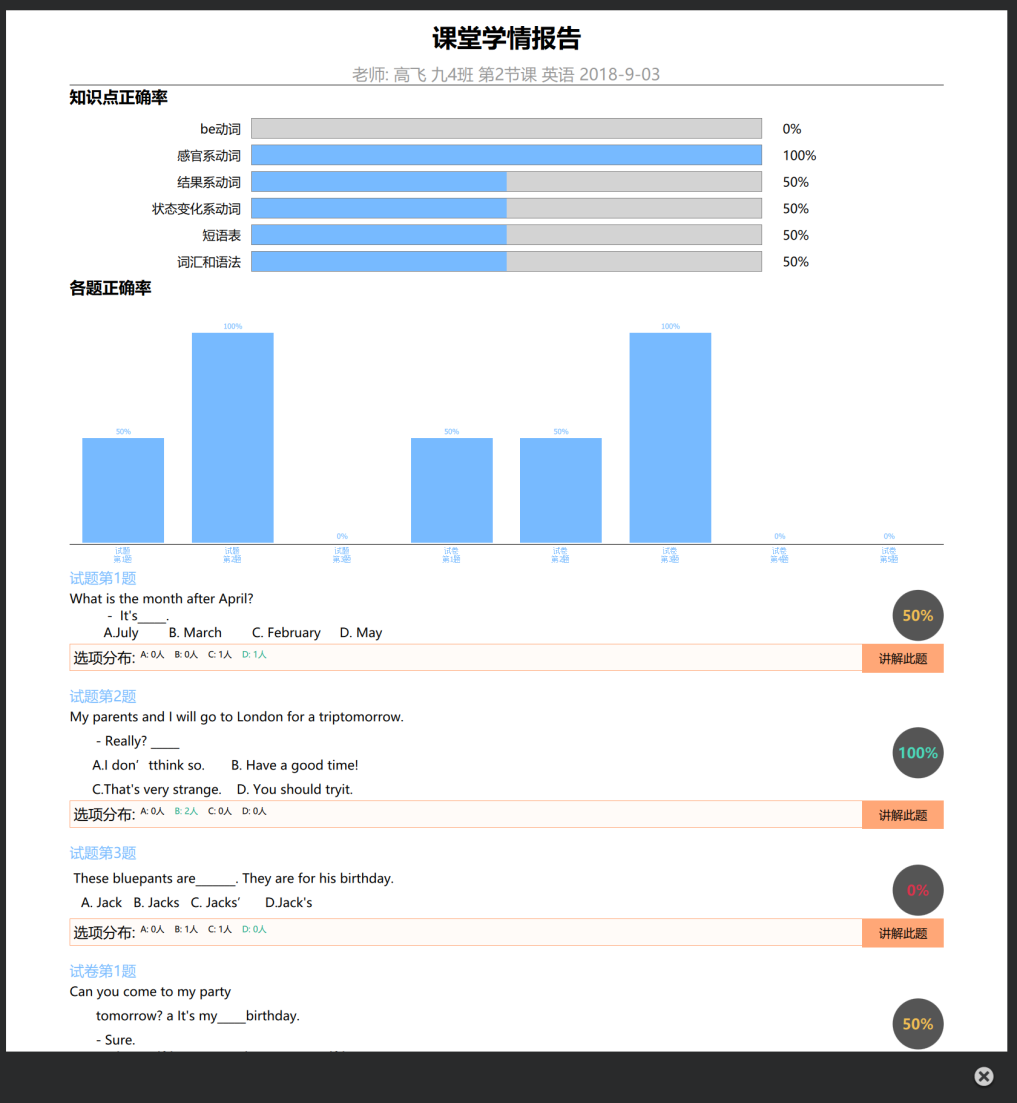 3.3.3 查看预习老师可以直接从纸笔互动课堂打开，教育云平台备课页面，查看学生预习反馈。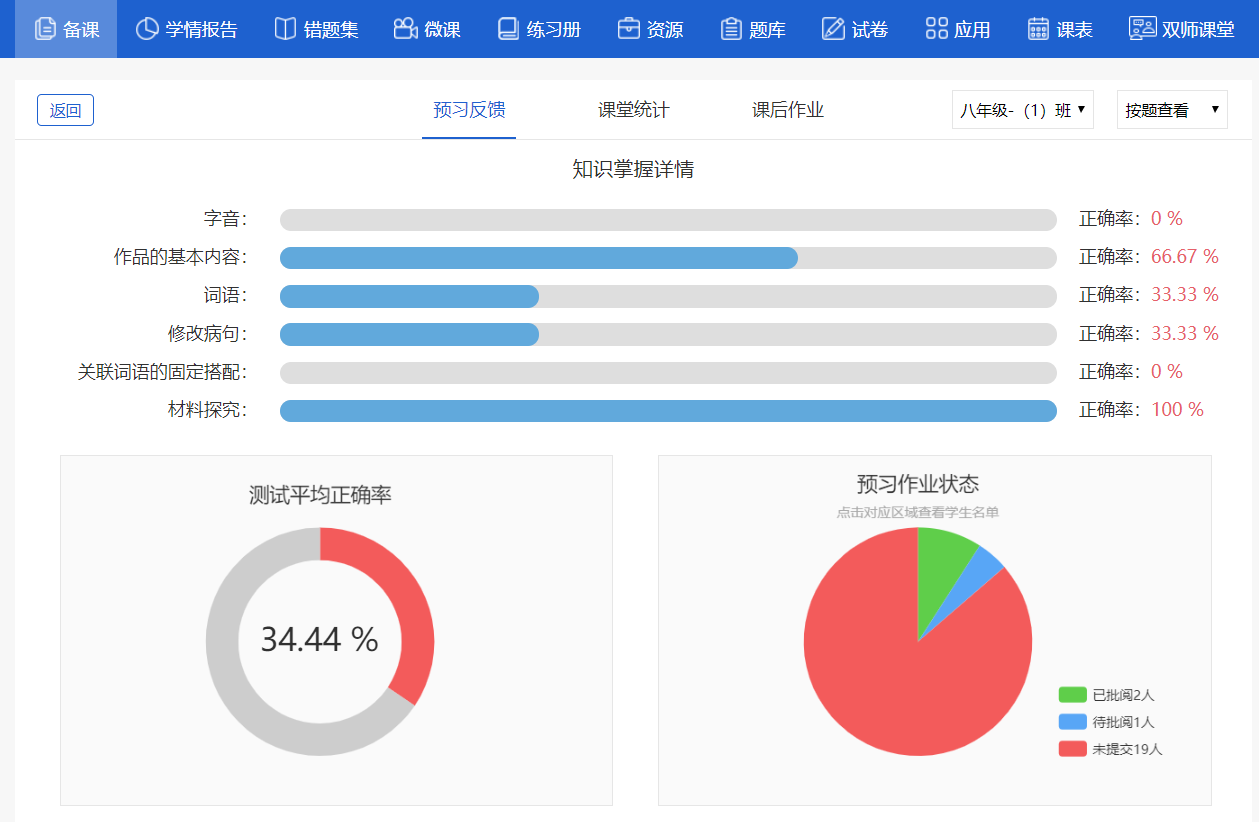 3.4 课堂测试老师准备的习题完后，还可以通过云资源调取试题，也可以通过云白板补充一些题目，包括单选、多选、主观及判断题型。“全部发送”或“选择发送“发送给学生做答；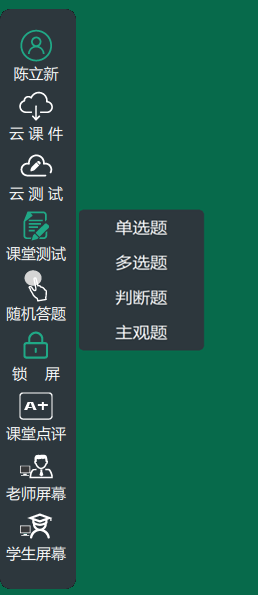 在发送题时，可以进行设置选项。教师端题目发送后，即可在界面上方查看学生答题状态，显示在线未答题学生、在线已答题学生，老师可以主动结束答题等；结束答题后，本题的答题统计结果马上能呈现，包括本题的正确率，正确答案、以及每个选项的分布统计。还能查看每个学生的详细答案。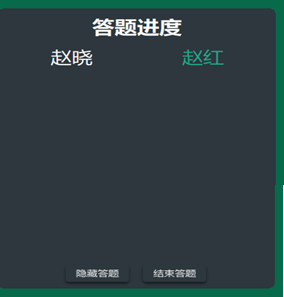 点击个人统计图查看答题学生，确定答案，如下图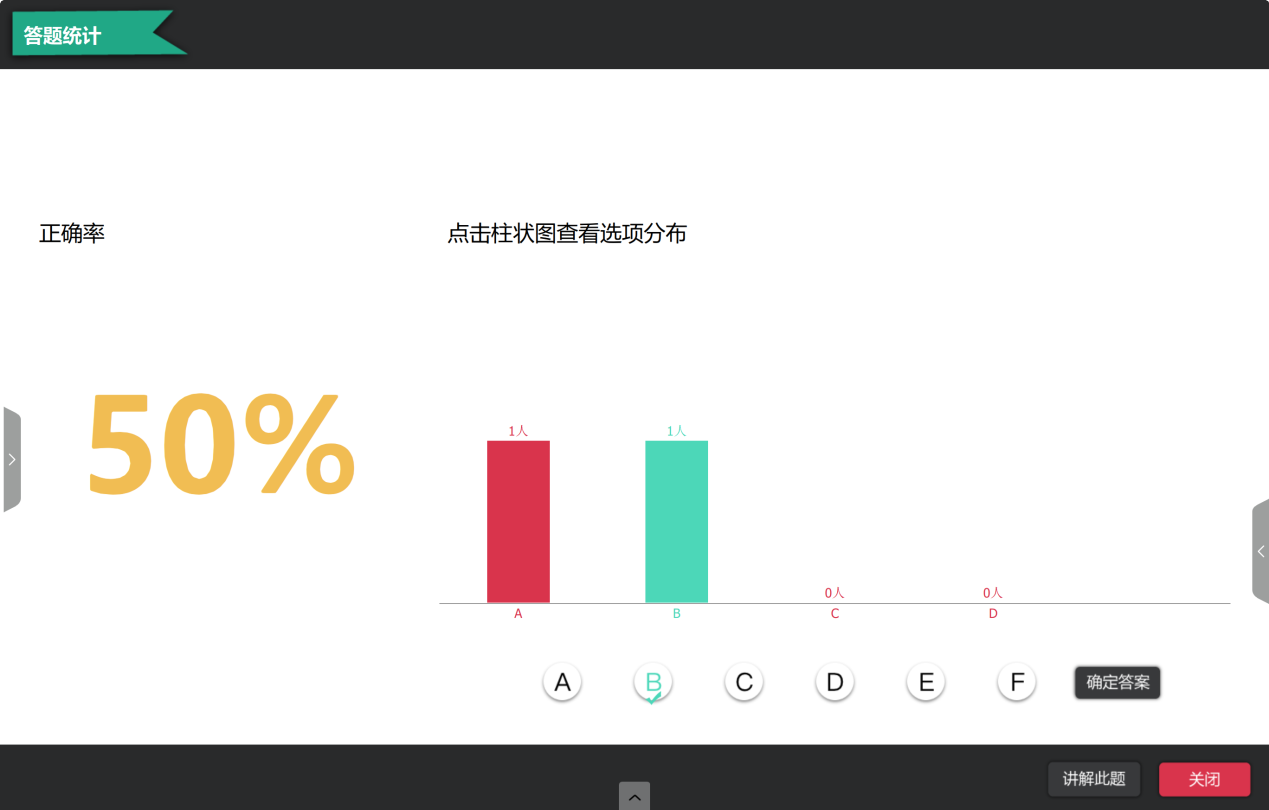 老师发送主观题只需要简单设置选项后发送给学生答题，学生答题完后，老师结束答题，可以生生互评，屏幕对比 。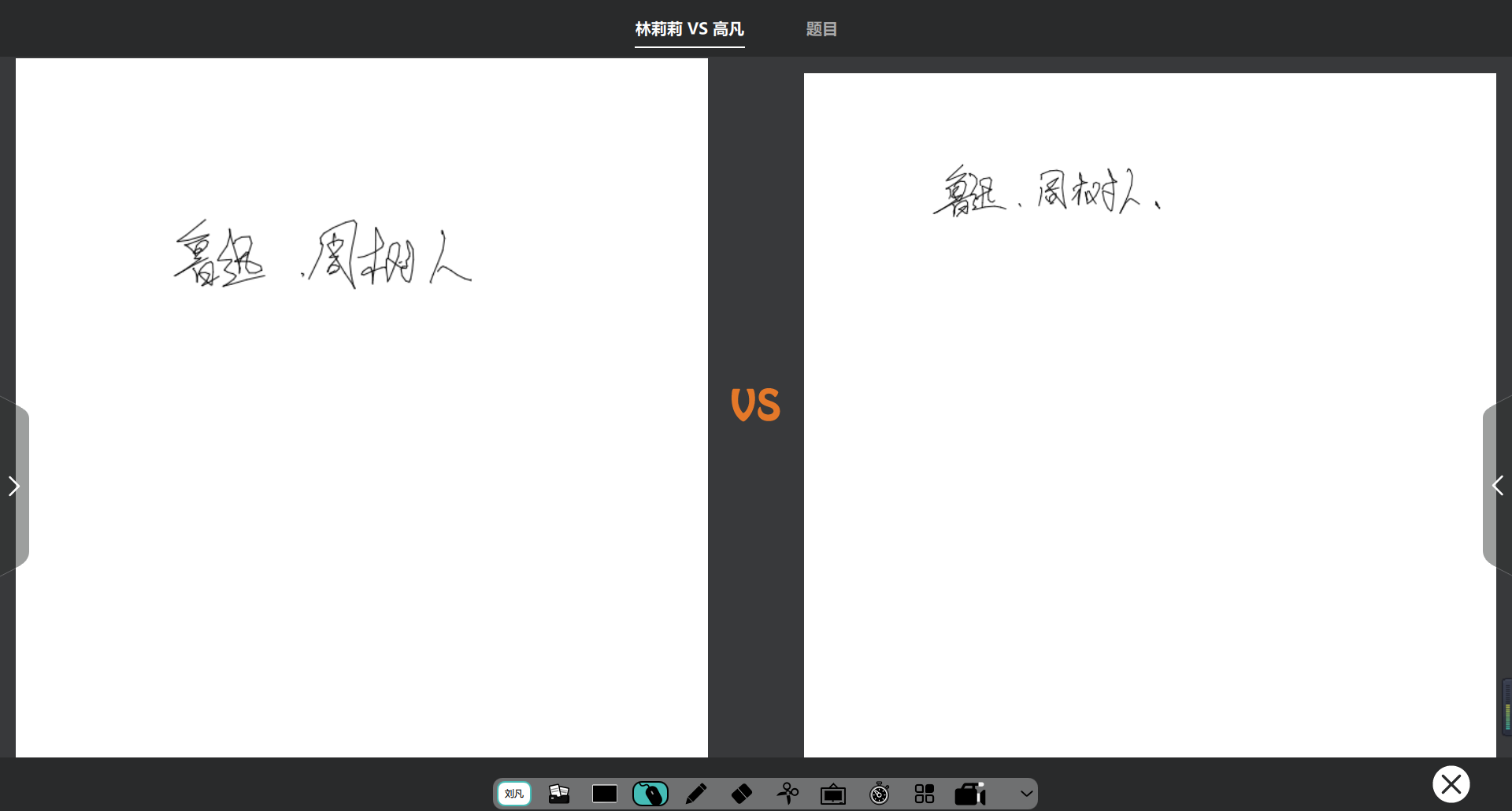 3.5. 抢答老师端发起抢答后，学生端直接通过智慧笔点击纸上的任意地方，抢答后会弹出抢答成功提示。可以给抢答成功的学生加上相应的评价。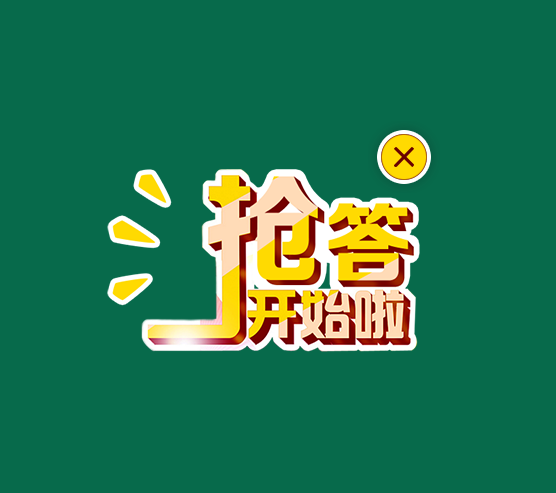 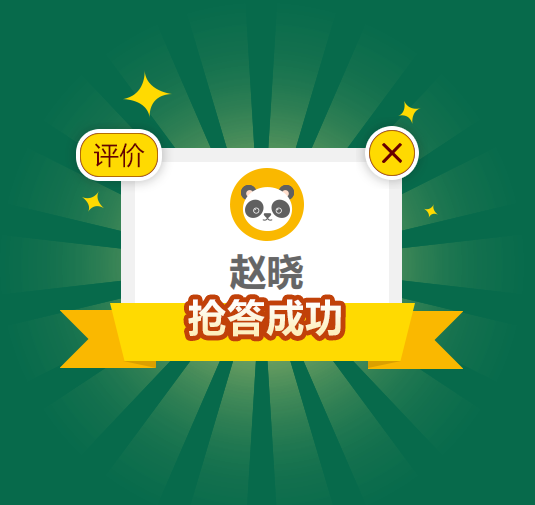 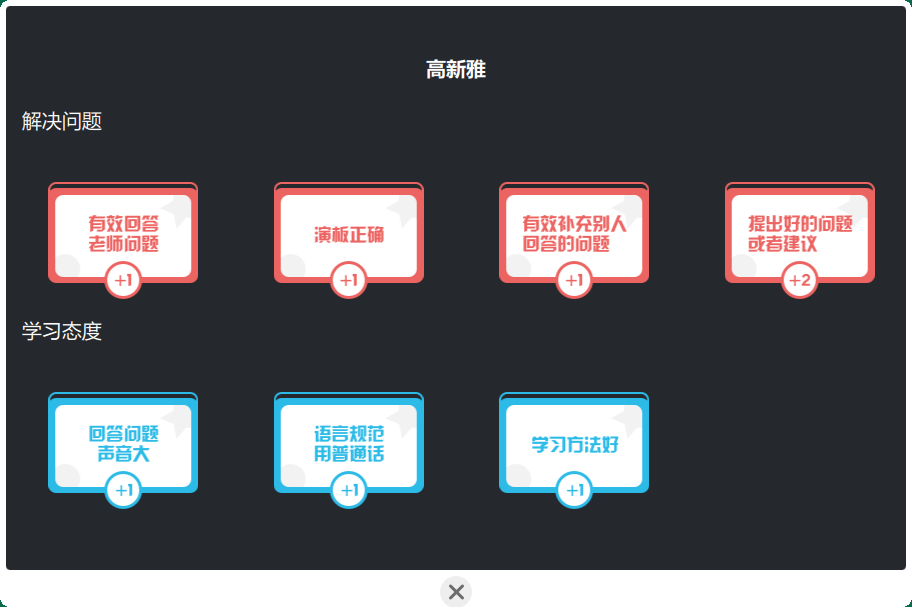 3.6 抽选老师点击抽选后，可以在学生名单随机抽选到1—6个人，并且可以给出学生对应的评价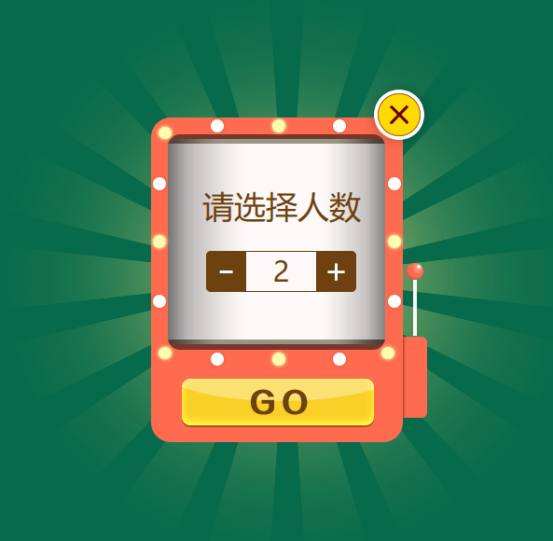 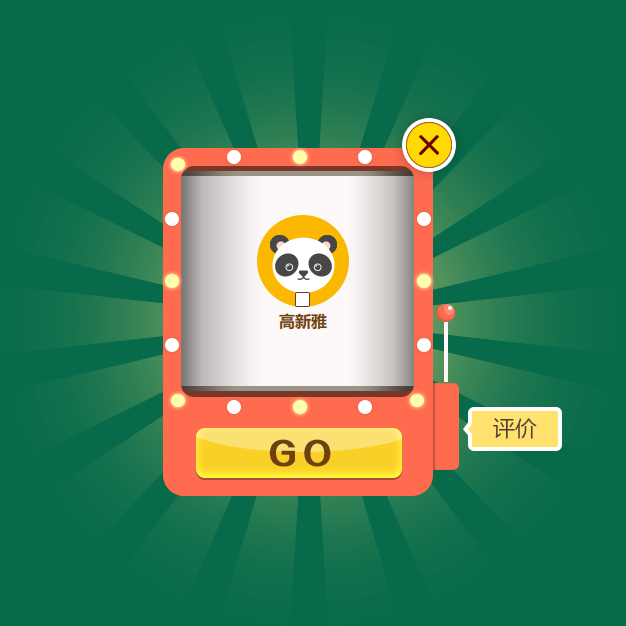 3.7  课堂点评上课时任课教师评分，课堂点评分为“小组评分”及“个人评分”如下图所示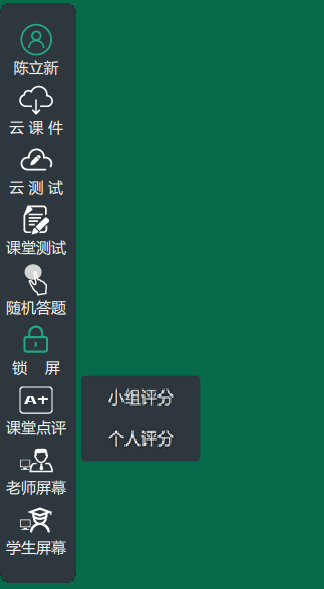 老师给小组评分：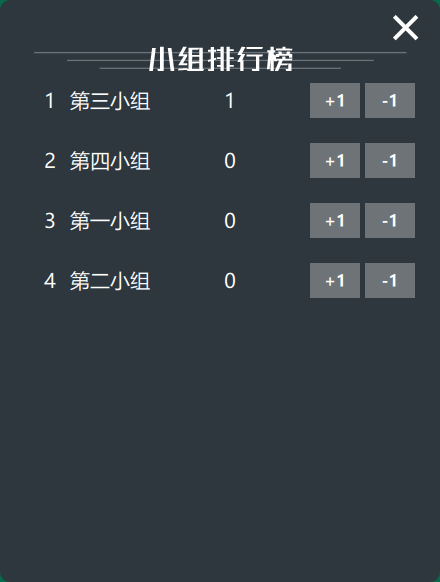 点击课堂点评，给个人评分 ，个人评分只显示已连接的学生。点击个人头像，给个人加分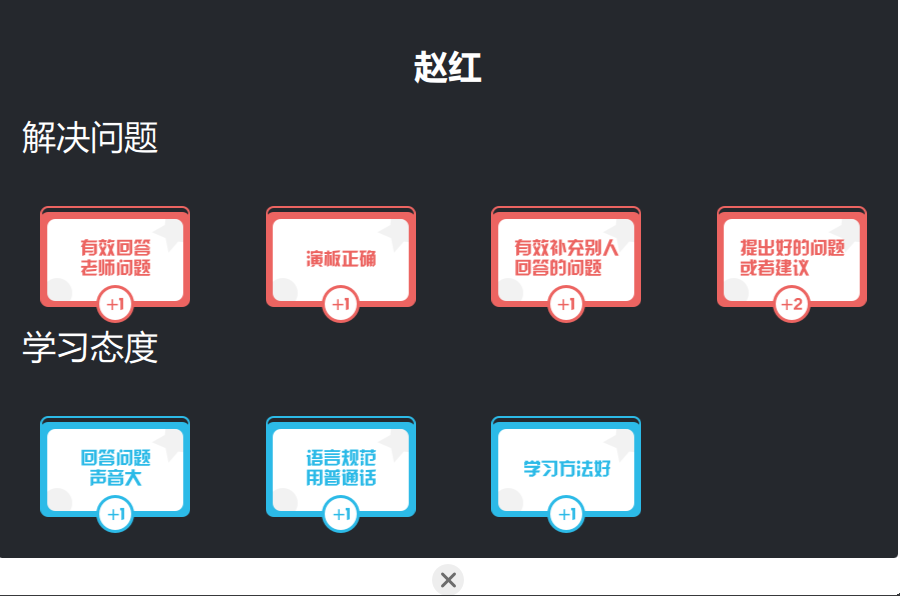 老师点击右下角“集体评分”，是给所有已连接上的学生加分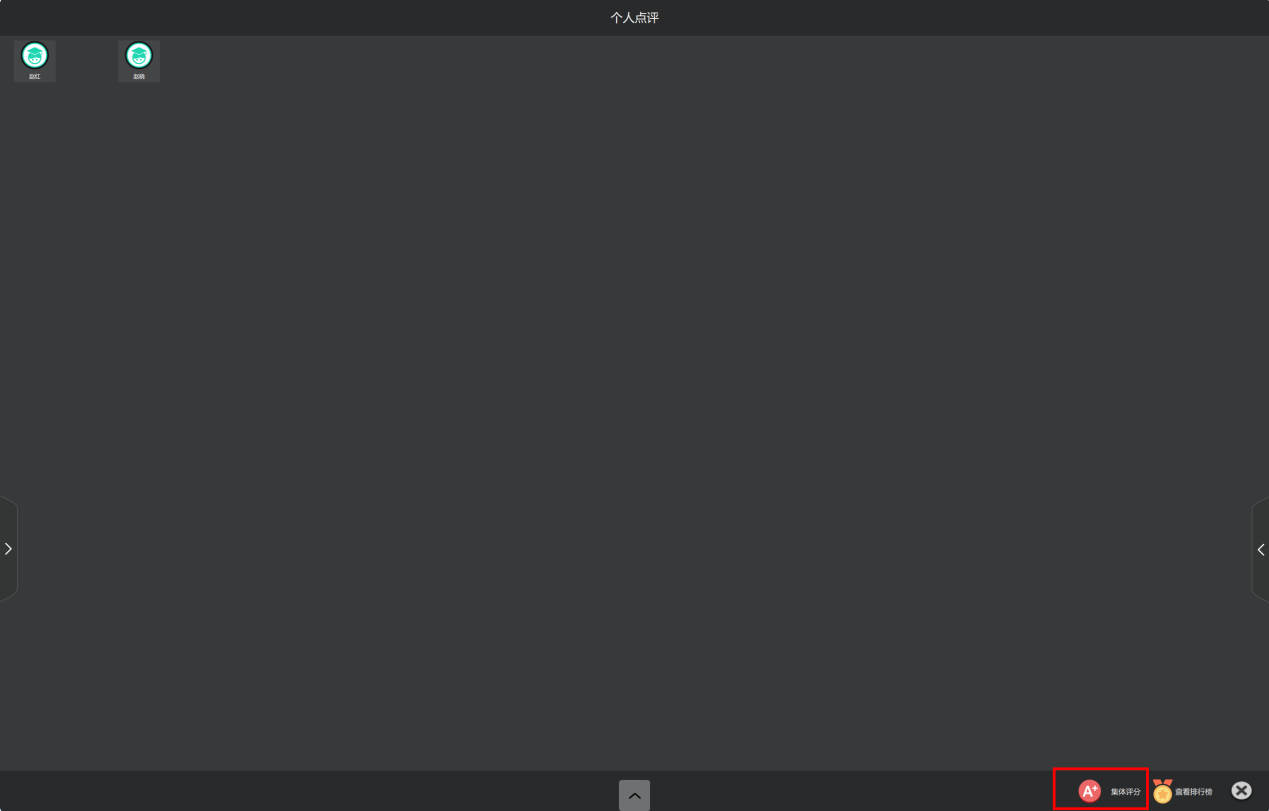 点击查看排行榜，查看学生得分情况。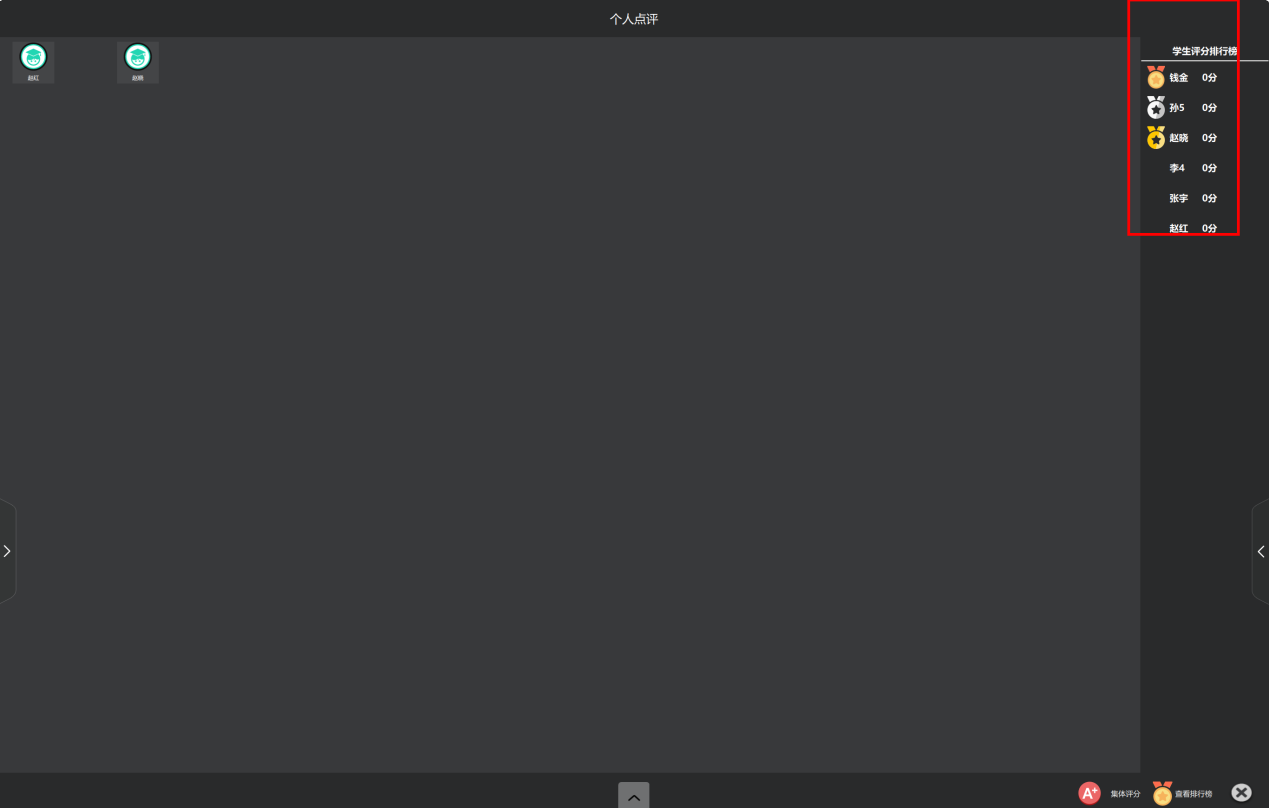 3.8 学生屏幕 老师通过学生屏幕可以随时看到学生的做题情况和作答过程，可以指定放大某个学生的屏幕，也可以同时对比2个学生的。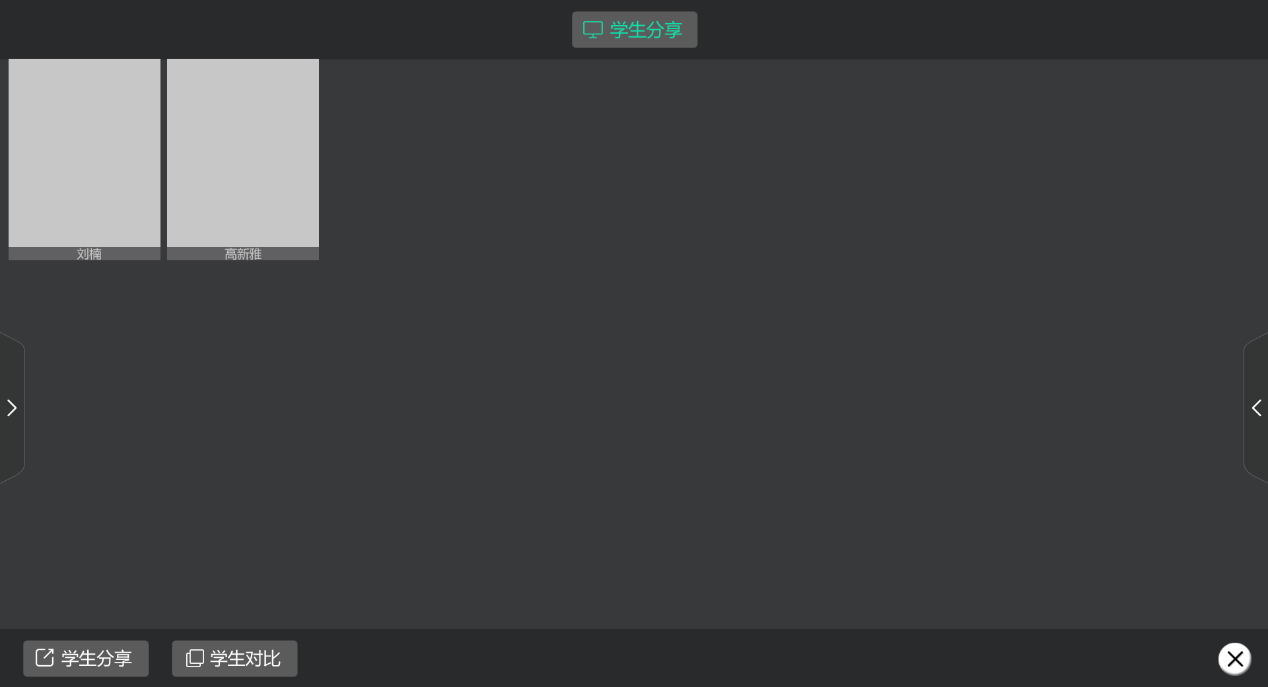 点击屏幕对比，可以进行学生答案对比。 硬件类型推荐配置CPUCPU主频2.1GHz以上内存4G及以上硬盘50G可用空间软件类型推荐配置操作系统Windows 7 及以上其它Microsoft Office 2007 和2010、flash插件、IE9及以上主流浏览器